附件3：中共淮安市委政法委员会2019年度部门决算公开目  录第一部分 部门概况主要职能部门机构设置及决算单位构成情况2019年度主要工作完成情况第二部分 2019年度部门决算表收入支出决算总表收入决算表支出决算表财政拨款收入支出决算总表财政拨款支出决算表（功能科目）财政拨款基本支出决算表（经济科目）一般公共预算财政拨款支出决算表（功能科目）一般公共预算财政拨款基本支出决算表（经济科目）一般公共预算财政拨款“三公”经费、会议费、培训费支出决算表政府性基金预算财政拨款收入支出决算表一般公共预算机关运行经费支出决算表政府采购支出表第三部分 2019年度部门决算情况说明第四部分 名词解释第一部分　部门概况一、部门主要职能1、组织协调、指导维护全市社会稳定的工作。2、开展社会治理、综治与平安建设、维稳工作、反邪教工作、队伍建设各项工作。3、开展执法监督，依法处理涉法涉诉问题。4、代管市法学会相关工作5、组织推动政法工作的调研和宣传工作，探索政法、综合治理工作改革，总结新经验，解决新问题。6、指导下级政法委各项业务工作。7、办理市委、市政府和省委政法委交办的其他事项。二、部门机构设置及决算单位构成情况1. 根据部门职责分工，本部门内设机构包括政治部、办公室、研究室、执法督察处、综治一处、综治二处、依法治市处、宣传教育处、代管市法学会 。本部门下属单位包括：淮安市综治信息化管理服务中心。 2. 从决算单位构成看，纳入市委政法委2018年部门汇总决算编制范围的预算单位共计1家，具体包括：市委政法委本级。三、2019年度主要工作完成情况2019年以来，全市政法系统坚持以品质政法为统揽，接续实施“五大工程”，取得了一系列标志性、关键性、引领性的重大突破：全面打赢新中国成立70周年大庆安保维稳战；公众安全感达98.53%，取得了年终全省第一、全年综合第三的历史性跨越，成为全省唯一实现“四连升”的设区市；网格规范达标率达94.3%，跃居全省第四，群众对网格服务满意度达88.76%，位居全省第一；政法队伍满意率达95.43%，位居全省第三；全省升级版技防城建设等8个现场会在淮召开推广我市经验；全市政法工作实现了从常规发展到跨越发展再到品质发展的全面提升。第二部分　中共淮安市委政法委员会2019年度部门决算表说明：本部门无相关收支项目，此表为空表，无内容。第三部分  2019年度决算情况说明一、收入支出总体情况说明中共淮安市委政法委员会 2019年度收入、支出总计1755.77万元，与上年相比收、支总计各增加 117.45万元，增长（减少）7.17%。其中：（一）收入总计1362.74万元。包括：1．财政拨款收入1362.74万元，为当年从财政取得的一般公共预算拨款和政府性基金预算拨款，与上年相比增加54.98万元，增长4.2%。主要原因是人员增加、工资增加。2．上级补助收入0万元，与上年相比无变化。3．事业收入0万元，与上年相比无变化。4．经营收入0万元，与上年相比无变化5．附属单位上缴收入0万元，与上年相比无变化。6．其他收入0万元，与上年相比无变化。7．用事业基金弥补收支差额0万元，为事业单位用事业基金弥补当年收支差额的数额。与上年相比无变化。8. 年初结转和结余393.03万元，主要为中共淮安市委政法委员会上年结转本年使用的行政运行、一般行政管理事务、事业运行等资金。（二）支出总计1582.90万元。包括：1．一般公共服务（类）支出1255.07万元，主要用于党委办公厅及相关机构事务其他党委办公厅（室）及相关机构事务。与上年相比增加124.06万元，增长10.97%。主要原因是按要求控制基本支出，党委办公厅相关机构事务支出增加。2．公共安全（类）支出261.63万元，主要用于公安、其他公共安全支出。与上年相比增加259.75万元，增长138.16%。主要原因是大多数费用从其他公共安全支出类、公安类支出。3.住房保障支出（类）支出66.2万元，主要用于缴纳在职人员住房公积金。与上年相比增加4.06万元，增长6.53%。主要原因是人员增加，住房公积金适当增长。4．结余分配0万元，为单位当年结余的分配情况，主要是中共淮安市委政法委员会对非财政补助结余按规定计算缴纳的企业所得税、提取的职工福利基金和转入事业基金等。与上年相比无变化。5．年末结转和结余172.87万元，为单位结转下年的项目支出结转和结余和经营结余。主要为中共淮安市委政法委员会本年度（或以前年度）预算安排的法治建设、社会治安综合治理等项目无法按原计划实施，需要延迟到以后年度按有关规定使用的资金。二、收入决算情况说明市委政法委本年收入合计1362.74万元，其中：财政拨款收入1362.74 万元，占100%；上级补助收入0万元，占0%；事业收入0 万元，占0%；经营收入0 万元，占0%；附属单位上缴收入0万元，占0%；其他收入0万元，占0%。（可用饼图显示本年收入结构图）图1：收入决算图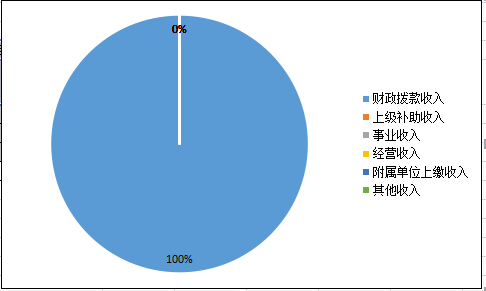 三、支出决算情况说明市委政法委本年支出合计1582.9万元，其中：基本支出1071.14万元，占68%；项目支出511.76万元，占32%；经营支出0万元，占0%；对附属单位补助支出 0万元，占0%。（可用饼图显示本年支出结构图）图2：支出决算图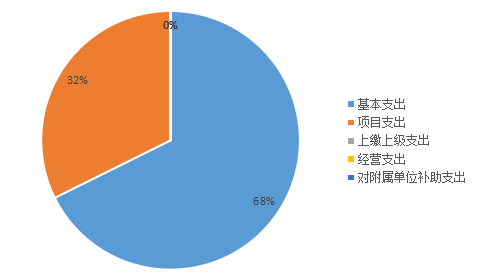 四、财政拨款收入支出决算总体情况说明市委政法委2019年度财政拨款收、支总决算1755.77万元。与上年相比，财政拨款收、支总计各增加117.45万元，增长7.17%。主要原因是人员增加、工资增加。五、财政拨款支出决算情况说明财政拨款支出决算反映的是一般公共预算和政府性基金预算财政拨款支出的总体情况，既包括使用本年从本级财政取得的拨款发生的支出，也包括使用上年度财政拨款结转和结余资金发生的支出。市委政法委2019年财政拨款支出1582.9万元，占本年支出合计的100%。市委政法委2019年度财政拨款支出年初预算为1092.48万元，支出决算为1582.9万元，完成年初预算的144.9%。其中： （一）一般公共服务（类）1．党委办公厅（室）及相关机构事务（款）行政运行（项）。年初预算为0万元，支出决算为198.83万元。决算数大于预算数的主要原因是年初无此项预算，为后期追加。2.党委办公厅（室）及相关机构事务（款）事业运行（项）。年初预算为0万元，支出决算为0.81万元。决算数大于预算数的主要原因年初无此项预算，为后期追加。3.党委办公厅（室）及相关机构事务（款）其他党委办公厅（室）及相关机构事务支出（项）。年初预算为0万元，支出决算为113.53万元。决算数大于预算数的主要原因年初无此项预算，为机构改革划转经费。4.其他共产党事务支出（款）行政运行（项）。年初预算为618.42万元，支出决算为623.85万元，完成年初预算的99.13%。决算数小于预算数的主要原因年底结余。5.其他共产党事务支出（款）一般行政管理事务（项）。年初预算为371万元，支出决算为259.94万元，完成年初预算的70.10%。决算数小于预算数的主要原因机构改革转出经费。6.其他共产党事务支出（款）事业运行（项）。年初预算为36.86万元，支出决算为55.92万元，完成年初预算的151.71%。决算数大于预算数的主要原因新进人员追加经费。7.其他一般公共服务支出（款）其他一般公共服务支出（项）。年初预算为0万元，支出决算为2.19万元。决算数大于预算数的主要原因年初无此项预算，因公出国追加经费。（二）公共安全（类）1.公安（款）一般行政管理事务（项）。年初预算为0万元，支出预算为60.00万元。决算数大于预算数的主要原因是年初无此项预算，机构改革划转经费。2.公安（款）机关服务（项）。年初预算为0万元，支出预算为25.00万元。决算数大于预算数的主要原因年初无此项预算，机构改革划转经费。3.公安（款）其他公安支出（项）。年初预算为0万元，支出预算为64.63万元。决算数大于预算数的主要原因是中央扫黑除恶督导，追加经费。4.其他公共安全支出（款）其他公共安全支出（项）。年初预算为0万元，支出预算为112.00万元。决算数大于预算数的主要原因增加了公共安全支出预算。（三）住房保障（类）1．住房改革（款）住房公积金（项）。年初预算为66.2万元，支出决算为66.2万元，完成年初预算的100%。六、财政拨款基本支出决算情况说明市委政法委2019年度财政拨款基本支出1071.14万元，其中：（一）人员经费872.14万元。主要包括：基本工资、津贴补贴、奖金、社会保障缴费、伙食补助费、绩效工资、其他工资福利支出、离休费、退休费、抚恤金、生活补助、医疗费、奖励金、住房公积金、提租补贴、其他对个人和家庭的补助支出。（二）公用经费199.00万元。主要包括：办公费、印刷费、咨询费、手续费、水费、电费、邮电费、取暖费、物业管理费、差旅费、维修（护）费、租赁费、会议费、培训费、公务接待费、专用材料费、劳务费、委托业务费、工会经费、福利费、公务用车运行维护费、其他交通费用、其他商品和服务支出、办公设备购置、专用设备购置、信息网络及软件购置更新、其他资本性支出。七、一般公共预算财政拨款支出决算情况说明一般公共预算财政拨款支出决算反映的是一般公共预算财政拨款支出的总体情况，既包括使用本年从本级财政取得的一般公共预算财政拨款发生的支出，也包括使用上年度一般公共预算财政拨款结转和结余资金发生的支出。市委政法委2019年一般公共预算财政拨款支出1582.9万元，与上年相比增加387.88万元，增加32.46%。主要原因是人员调整，工资增加。八、一般公共预算财政拨款基本支出决算情况说明市委政法委2019年度一般公共预算财政拨款基本支出1071.14万元，其中：（一）人员经费872.14万元。主要包括：基本工资、津贴补贴、奖金、社会保障缴费、伙食补助费、绩效工资、其他工资福利支出、离休费、退休费、抚恤金、生活补助、医疗费、奖励金、住房公积金、提租补贴、其他对个人和家庭的补助支出。（二）公用经费199.00万元。主要包括：办公费、印刷费、咨询费、手续费、水费、电费、邮电费、取暖费、物业管理费、差旅费、维修（护）费、租赁费、会议费、培训费、公务接待费、专用材料费、劳务费、委托业务费、工会经费、福利费、公务用车运行维护费、其他交通费用、其他商品和服务支出、办公设备购置、专用设备购置、信息网络及软件购置更新、其他资本性支出。九、一般公共预算财政拨款“三公”经费、会议费、培训费支出情况说明市委政法委2019年度一般公共预算拨款安排的“三公”经费决算支出中，因公出国（境）费支出10.13万元，占“三公”经费的88.94%；公务用车购置及运行费支出0万元，占“三公”经费的0%；公务接待费支出1.26万元，占“三公”经费的11.06%。具体情况如下：1．因公出国（境）费决算支出10.13万元，完成预算的72.88%，比上年决算增加5.67万元，主要原因为培训主办方费用开支提高；决算数小于预算数的主要原因出国人数比年初预计少。全年使用一般公共预算拨款支出安排的出国（境）团组2个，累计3人次。开支内容主要为：参加法治社会建设赴德培训班。2．公务用车购置及运行费支出0万元。其中：（1）公务用车购置决算支出0万元，完成预算的0%，比上年决算增加（减少）0万元。本年度使用一般公共预算拨款购置公务用车0辆。（2）公务用车运行维护费决算支出0万元，完成预算的0%，比上年决算增加（减少）0万元，2019年使用一般公共预算拨款开支运行维护费的公务用车保有量0辆。3．公务接待费1.26万元，完成预算的100%，比上年决算增加0.26万元，主要原因为控制接待标准；决算数大于预算数的主要原因控制公务接待次数和接待标准。其中：国内公务接待支出1.26万元，接待8批次，80人次，主要为接待兄弟市政法委系统人员交流学习；国（境）外公务接待支出0万元，接待0批次，0人次。市委政法委2019年度一般公共预算拨款安排的会议费决算支出80.68万元，完成预算的110.98%，比上年决算减少5.9万元，主要原因为单位业务减少，工作部署会、座谈会减少；决算数大于预算数的主要原因会议次数比年初预计多。2019年度全年召开会议30个，参加会议1800人次。主要为召开政法工作会议、扫黑除恶工作会议。市委政法委2019年度一般公共预算拨款安排的培训费决算支出20.63万元，完成预算的77.47%，比上年决算增加10.73万元，主要原因为培训范围扩大；决算数小于预算数的主要原因为参培人员比预计减少。2019年度全年组织培训1个，组织培训120人次。主要为培训政法系统人员研修。十、政府性基金预算财政拨款收入支出决算情况说明市委政法委2019年政府性基金预算财政拨款年初结转和结余0万元，本年收入决算0万元，本年支出决算0万元，年末结转和结余0万元。具体支出情况如下：1．城乡社区支出（类）政府住房基金及对应专项债务收入安排的支出（款）管理费用支出（项）支出决算0万元。十一、机关运行经费支出决算情况说明2019年本部门机关运行经费支出199.00万元，比2018年增加149.45万元，增长301.6 %。十二、政府采购支出决算情况说明2019年度政府采购支出总额4.36万元，其中：政府采购货物支出4.36万元、政府采购工程支出0万元、政府采购服务支出0万元。授予中小企业合同金额0万元，占政府采购支出总额的0%，其中：授予小微企业合同金额万元，占政府采购支出总额的0%。十三、国有资产占用情况截至2019年12月31日，本部门共有车辆0辆，其中，副部（省）级及以上领导用车0辆、主要领导干部用车0辆、机要通信用车0辆、应急保障用车0辆、执法执勤用车0辆、特种专业技术用车0辆、离退休干部用车0辆、其他用车0辆；单价50万元（含）以上的通用设备0台（套）,单价100万元（含）以上的专用设备0台（套）。十四、预算绩效评价工作开展情况2019年度，本部门单位共 0 个项目开展了财政重点绩效评价，涉及财政性资金合计_0_万元；本部门单位未开展财政整体支出重点绩效评价，涉及财政性资金 0 万元；本部门单位共 0 个项目开展了部门单位绩效自评，涉及财政性资金合计 0 万元（各地可结合实际填列）。第四部分　名词解释一、财政拨款收入：指单位本年度从同级财政部门取得的财政拨款。二、上级补助收入：指事业单位从主管部门和上级单位取得的非财政补助收入。三、事业收入：指事业单位开展专业业务活动及其辅助活动取得的收入，事业单位收到的财政专户实际核拨的教育收费等资金在此反映。四、经营收入：指事业单位在专业业务活动及其辅助活动之外开展非独立核算经营活动取得的收入。五、附属单位缴款：指事业单位附属独立核算单位按照有关规定上缴的收入。六、其他收入：指单位取得的除上述“财政拨款收入”、“事业收入”、“经营收入”等以外的各项收入。七、用事业基金弥补收支差额：指事业单位用事业基金弥补当年收支差额的数额。八、年初结转和结余：指单位上年结转本年使用的基本支出结转、项目支出结转和结余和经营结余。九、结余分配：指事业单位按规定对非财政补助结余资金提取的职工福利基金、事业基金和缴纳的所得税，以及减少单位按规定应缴回的基本建设竣工项目结余资金。十、年末结转和结余资金：指本年度或以前年度预算安排、因客观条件发生变化无法按原计划实施，需要延迟到以后年度按有关规定继续使用的资金。十一、基本支出：指为保障机构正常运转、完成日常工作任务而发生的人员支出和公用支出。十二、项目支出：指在基本支出之外为完成特定的行政任务或事业发展目标所发生的支出。十三、上缴上级支出：指事业单位按照财政部门和主管部门的规定上缴上级单位的支出。十四、经营支出：指事业单位在专业业务活动及其辅助活动之外开展非独立核算经营活动发生的支出。十五、对附属单位补助支出：指事业单位用财政补助收入之外的收入对附属单位补助发生的支出。十六、“三公”经费：指部门用一般公共预算财政拨款安排的因公出国（境）费、公务用车购置及运行费和公务接待费。其中，因公出国（境）费反映单位公务出国（境）的住宿费、旅费、伙食补助费、杂费、培训费等支出；公务用车购置及运行费反映单位公务用车购置费、燃料费、维修费、过路过桥费、保险费、安全奖励费用等支出；公务接待费反映单位按规定开支的各类公务接待（含外宾接待）支出。十七、机关运行经费：指行政单位（含参照公务员法管理的事业单位）使用一般公共预算安排的基本支出中的日常公用经费支出，包括办公及印刷费、邮电费、差旅费、会议费、福利费、日常维修费、专用材料及一般设备购置费、办公用房水电费、办公用房取暖费、办公用房物业管理费、公务用车运行维护费及其他费用。收入支出决算总表收入支出决算总表收入支出决算总表收入支出决算总表收入支出决算总表收入支出决算总表公开01表公开01表公开01表部门名称：中共淮安市委政法委员会部门名称：中共淮安市委政法委员会金额单位：万元金额单位：万元金额单位：万元收入收入支出支出支出支出项目决算数按功能分类决算数按支出性质决算数一、一般公共预算财政拨款收入1362.74　一、一般公共服务支出1255.07　一、基本支出1071.14　二、政府性基金预算财政拨款收入二、外交支出二、项目支出511.76　三、上级补助收入三、国防支出三、上缴上级支出四、事业收入四、公共安全支出261.63　四、经营支出五、经营收入五、教育支出五、对附属单位补助支出六、附属单位上缴收入六、科学技术支出七、其他收入七、文化旅游体育与传媒支出八、社会保障和就业支出九、卫生健康支出十、节能环保支出十一、城乡社区支出十二、农林水支出十三、交通运输支出十四、资源勘探信息等支出十五、商业服务业等支出十六、金融支出十七、援助其他地区支出十八、自然资源海洋气象等支出十九、住房保障支出66.20　二十、粮油物资储备支出二十一、灾害防治及应急管理支出二十二、其他支出二十三、债务还本支出二十四、债务付息支出本年收入合计1362.74　本年支出合计本年支出合计本年支出合计1582.90　    用事业基金弥补收支差额    结余分配    结余分配    结余分配    年初结转和结余393.03　    年末结转和结余    年末结转和结余    年末结转和结余172.87　总计1755.77　总计总计总计1755.77　收入决算表收入决算表收入决算表收入决算表收入决算表收入决算表收入决算表收入决算表收入决算表公开02表部门名称：中共淮安市委政法委员会部门名称：中共淮安市委政法委员会部门名称：中共淮安市委政法委员会部门名称：中共淮安市委政法委员会金额单位：万元项目项目项目本年收入合计财政拨款收入上级补助收入事业收入事业收入经营收入附属单位上缴收入其他收入功能分类科目编码科目名称科目名称本年收入合计财政拨款收入上级补助收入小计其中：教育收费经营收入附属单位上缴收入其他收入合计合计合计1362.74　1362.74　　201　一般公共服务支出　一般公共服务支出1140.91　1140.91　　20103　政府办公厅（室）及相关机构事务　政府办公厅（室）及相关机构事务20.00　20.00　2010399　其他政府办公厅（室）及相关机构事务支出　其他政府办公厅（室）及相关机构事务支出20.00　20.00　　20131　党委办公厅（室）及相关机构事务　党委办公厅（室）及相关机构事务231.47　231.47　2013101行政运行行政运行167.13167.132013150事业运行事业运行0.810.812013199其他党委办公厅（室）及相关机构事务支出其他党委办公厅（室）及相关机构事务支出63.5363.5320136其他共产党事务支出其他共产党事务支出887.25887.252013601行政运行行政运行620.79620.792013602一般行政管理事务一般行政管理事务226.00226.002013650事业运行事业运行40.4640.4620199其他一般公共服务支出其他一般公共服务支出2.192.192019999其他一般公共服务支出其他一般公共服务支出2.192.19204公共安全支出公共安全支出155.63155.6320402公安公安149.63149.632040202一般行政管理事务一般行政管理事务60.0060.002040203机关服务机关服务25.0025.002040299其他公安支出其他公安支出64.6364.6320499其他公共安全支出其他公共安全支出6.006.002049901其他公共安全支出其他公共安全支出6.006.00221住房保障支出住房保障支出66.2066.2022102住房改革支出住房改革支出66.2066.202210201住房公积金住房公积金66.2066.20注：“科目编码”和“科目名称”均为必填项注：“科目编码”和“科目名称”均为必填项注：“科目编码”和“科目名称”均为必填项注：“科目编码”和“科目名称”均为必填项支出决算表支出决算表支出决算表支出决算表支出决算表支出决算表支出决算表支出决算表公开03表部门名称：中共淮安市委政法委员会部门名称：中共淮安市委政法委员会部门名称：中共淮安市委政法委员会金额单位：万元项目项目本年支出合计基本支出项目支出上缴上级支出经营支出对附属单位补助支出功能分类科目编码科目名称合计1582.90　1071.14　511.76　　201　一般公共服务支出1255.07　892.94　362.13　　20131　党委办公厅（室）及相关机构事务313.17　213.17　100.00　　2013101　行政运行198.83　198.83　　2013150　事业运行0.81　0.81　　2013199　其他党委办公厅（室）及相关机构事务支出113.53　13.53　100.00　　20136　其他共产党事务支出939.71　679.77　259.94　2013601行政运行623.85623.852013602一般行政管理事务259.94259.942013650事业运行55.9255.9220199其他一般公共服务支出2.192.192019999其他一般公共服务支出2.192.19204公共安全支出261.63112.00149.6320402公安149.63149.632040202一般行政管理事务60.0060.002040203机关服务25.0025.002040299其他公安支出64.6364.6320499其他公共安全支出112.00112.002049901其他公共安全支出112.00112.00221住房保障支出66.2066.2022102住房改革支出66.2066.202210201　住房公积金66.20　66.20　注：“科目编码”和“科目名称”均为必填项。注：“科目编码”和“科目名称”均为必填项。注：“科目编码”和“科目名称”均为必填项。财政拨款收入支出决算总表财政拨款收入支出决算总表财政拨款收入支出决算总表财政拨款收入支出决算总表财政拨款收入支出决算总表财政拨款收入支出决算总表公开04表部门名称：中共淮安市委政法委员会部门名称：中共淮安市委政法委员会金额单位：万元收     入收     入支     出支     出支     出支     出项    目决算数按功能分类决算数决算数决算数项    目决算数按功能分类小计一般公共预算财政拨款政府性基金预算财政拨款一、一般公共预算财政拨款1362.74　一、一般公共服务支出1255.07　1255.07　二、政府性基金预算财政拨款二、外交支出三、国防支出四、公共安全支出261.63　261.63　五、教育支出六、科学技术支出七、文化旅游体育与传媒支出八、社会保障和就业支出九、卫生健康支出十、节能环保支出十一、城乡社区支出十二、农林水支出十三、交通运输支出十四、资源勘探信息等支出十五、商业服务业等支出十六、金融支出十七、援助其他地区支出十八、自然资源海洋气象等支出十九、住房保障支出66.20　66.20　二十、粮油物资储备支出二十一、灾害防治及应急管理支出二十二、其他支出二十三、债务还本支出二十四、债务付息支出本年收入合计1362.74　本年支出合计　1582.90　1582.90年初财政拨款结转和结余393.03　年末财政拨款结转和结余　     172.87　172.87一、一般公共预算财政拨款393.03　二、政府性基金预算财政拨款总计1755.77　总计1755.77　1755.77　财政拨款支出决算表（功能科目）财政拨款支出决算表（功能科目）财政拨款支出决算表（功能科目）财政拨款支出决算表（功能科目）财政拨款支出决算表（功能科目）公开05表部门名称：中共淮安市委政法委员会部门名称：中共淮安市委政法委员会金额单位：万元项    目项    目本年支出合计基本支出  项目支出功能分类科目编码科目名称栏次栏次123合计合计1582.90　1071.14　511.76　201　　一般公共服务支出1255.07　892.94　362.13　20131　党委办公厅（室）及相关机构事务313.17　213.17　100.00　2013101　行政运行198.83　198.83　2013150事业运行0.81　0.81　2013199其他党委办公厅（室）及相关机构事务支出113.53　13.53　100.00　20136其他共产党事务支出939.71　679.78　259.94　2013601行政运行623.85623.852013602一般行政管理事务259.94259.942013650事业运行55.9255.9220199其他一般公共服务支出2.192.192019999其他一般公共服务支出2.192.19204公共安全支出261.63112.00149.6320402公安149.63149.632040202一般行政管理事务60.0060.002040203机关服务25.0025.002040299其他公安支出64.6364.6320499其他公共安全支出112.00112.002049901其他公共安全支出112.00112.00221住房保障支出66.2066.2022102　　住房改革支出66.2066.202210201　　住房公积金66.20　66.20　注：1.本表反映部门本年度按功能分类财政拨款实际支出情况。财政拨款指一般公共预算财政拨款和政府性基金预算财政拨款。
    2.“科目编码”和“科目名称”均为必填项。注：1.本表反映部门本年度按功能分类财政拨款实际支出情况。财政拨款指一般公共预算财政拨款和政府性基金预算财政拨款。
    2.“科目编码”和“科目名称”均为必填项。注：1.本表反映部门本年度按功能分类财政拨款实际支出情况。财政拨款指一般公共预算财政拨款和政府性基金预算财政拨款。
    2.“科目编码”和“科目名称”均为必填项。注：1.本表反映部门本年度按功能分类财政拨款实际支出情况。财政拨款指一般公共预算财政拨款和政府性基金预算财政拨款。
    2.“科目编码”和“科目名称”均为必填项。注：1.本表反映部门本年度按功能分类财政拨款实际支出情况。财政拨款指一般公共预算财政拨款和政府性基金预算财政拨款。
    2.“科目编码”和“科目名称”均为必填项。财政拨款基本支出决算表（经济科目）财政拨款基本支出决算表（经济科目）财政拨款基本支出决算表（经济科目）财政拨款基本支出决算表（经济科目）公开06表部门名称：中共淮安市委政法委员会部门名称：中共淮安市委政法委员会金额单位：万元项    目项    目金  额经济分类科目编码科目名称金  额经济分类科目编码科目名称金  额经济分类科目编码科目名称金  额合计合计1071.14301工资福利支出828.9230101基本工资123.6230102津贴补贴322.1630103奖金163.3830106伙食补助费30107绩效工资26.2630108机关事业单位基本养老保险费61.5530109  职业年金缴费24.4630110  职工基本医疗保险缴费25.2930111  公务员医疗补助缴费10.7730112  其他社会保障缴费5.2130113  住房公积金66.230114  医疗费30199  其他工资福利支出0.0081302商品和服务支出199.0030201  办公费21.4030202  印刷费3.9530203  咨询费1.0030204  手续费0.3630205  水费30206  电费30207  邮电费0.7930208  取暖费0.2230209  物业管理费30211  差旅费7.5530212  因公出国（境）费用10.9930213  维修（护）费30214  租赁费30215  会议费10.0030216  培训费8.0630217  公务接待费30218  专用材料费30224  被装购置费30225  专用燃料费30226  劳务费2.5030227  委托业务费0.9030228  工会经费1.0430229  福利费0.5330231  公务用车运行维护费30239  其他交通费用23.6830240  税金及附加费用30299  其他商品和服务支出106.04303对个人和家庭的补助43.2230301  离休费17.4430302退休费19.6530303  退职（役）费30304  抚恤金30305  生活补助30306  救济费30307  医疗费补助30308  助学金30309  奖励金0.1430310  个人农业生产补贴30399  其他个人和家庭的补助支出6.00307债务利息及费用支出30701国内债务付息30702  国外债务付息30703  国内债务发行费用30704  国外债务发行费用310其他资本性支出31001  房屋建筑物购建31002  办公设备购置31003  专用设备购置31005  基础设施建设31006  大型修缮31007  信息网络及软件购置更新31008  物资储备31009  土地补偿31010  安置补助31011  地上附着物和青苗补偿31012  拆迁补偿31013  公务用车购置31019  其他交通工具购置31021  文物和陈列品购置31022  无形资产购置31099  其他资本性支出312对企业补助31201  资本金注入31203  政府投资基金股权投资31204  费用补贴31205  利息补贴31299  其他对企业补助399其他支出39906赠与39907  国家赔偿费用支出39908  对民间非营利组织和群众性自治组织补贴39999  其他支出注：1.本表反映部门本年度按经济分类财政拨款基本支出明细情况。财政拨款指一般公共预算财政拨款和政府性基金预算财政拨款。
    2.“科目编码”和“科目名称”均为必填项。注：1.本表反映部门本年度按经济分类财政拨款基本支出明细情况。财政拨款指一般公共预算财政拨款和政府性基金预算财政拨款。
    2.“科目编码”和“科目名称”均为必填项。注：1.本表反映部门本年度按经济分类财政拨款基本支出明细情况。财政拨款指一般公共预算财政拨款和政府性基金预算财政拨款。
    2.“科目编码”和“科目名称”均为必填项。注：1.本表反映部门本年度按经济分类财政拨款基本支出明细情况。财政拨款指一般公共预算财政拨款和政府性基金预算财政拨款。
    2.“科目编码”和“科目名称”均为必填项。一般公共预算财政拨款支出决算表（功能科目）一般公共预算财政拨款支出决算表（功能科目）一般公共预算财政拨款支出决算表（功能科目）一般公共预算财政拨款支出决算表（功能科目）一般公共预算财政拨款支出决算表（功能科目）公开07表部门名称：中共淮安市委政法委员会部门名称：中共淮安市委政法委员会金额单位：万元项    目项    目本年支出合计基本支出  项目支出功能分类科目编码科目名称本年支出合计基本支出  项目支出栏次栏次123合计合计1582.90　1071.14　511.76　201　　一般公共服务支出1255.07　892.94　362.13　　20131　党委办公厅（室）及相关机构事务313.17　213.17　100.00　2013101　  行政运行198.83　198.83　2013150　 事业运行0.81　0.81　2013199　　其他党委办公厅（室）及相关机构事务支出113.53　13.53　100.00　20136其他共产党事务支出939.71　679.77　259.94　2013601行政运行623.85623.852013602一般行政管理事务259.94259.942013650事业运行55.9255.9220199其他一般公共服务支出2.192.192019999其他一般公共服务支出2.192.19204公共安全支出261.63112.00149.6320402公安149.63149.632040202 一般行政管理事务60.0060.002040203  机关服务25.0025.002040299  其他公安支出64.6364.6320499其他公共安全支出112.00112.002049901  其他公共安全支出112.00112.00221住房保障支出66.2066.2022102住房改革支出66.2066.202210201  住房公积金66.20　66.20　注：1.本表反映部门本年度按功能分类一般公共预算财政拨款实际支出情况。
    2.“科目编码”和“科目名称”均为必填项。注：1.本表反映部门本年度按功能分类一般公共预算财政拨款实际支出情况。
    2.“科目编码”和“科目名称”均为必填项。注：1.本表反映部门本年度按功能分类一般公共预算财政拨款实际支出情况。
    2.“科目编码”和“科目名称”均为必填项。注：1.本表反映部门本年度按功能分类一般公共预算财政拨款实际支出情况。
    2.“科目编码”和“科目名称”均为必填项。注：1.本表反映部门本年度按功能分类一般公共预算财政拨款实际支出情况。
    2.“科目编码”和“科目名称”均为必填项。一般公共预算财政拨款基本支出决算表（经济科目）一般公共预算财政拨款基本支出决算表（经济科目）一般公共预算财政拨款基本支出决算表（经济科目）公开08表部门名称：中共淮安市委政法委员会部门名称：中共淮安市委政法委员会金额单位：万元项    目项    目金 额经济分类科目编码科目名称金 额经济分类科目编码科目名称金 额经济分类科目编码科目名称金 额合计合计1071.14301工资福利支出828.9230101基本工资123.6230102津贴补贴322.1630103奖金163.3830106伙食补助费30107绩效工资26.2630108机关事业单位基本养老保险费61.5530109  职业年金缴费24.4630110  职工基本医疗保险缴费25.2930111  公务员医疗补助缴费10.7730112  其他社会保障缴费5.2130113  住房公积金66.230114  医疗费30199  其他工资福利支出0.0081302商品和服务支出199.0030201  办公费21.4030202  印刷费3.9530203  咨询费1.0030204  手续费0.3630205  水费30206  电费30207  邮电费0.7930208  取暖费0.2230209  物业管理费30211  差旅费7.5530212  因公出国（境）费用10.9930213  维修（护）费30214  租赁费30215  会议费10.0030216  培训费8.0630217  公务接待费30218  专用材料费30224  被装购置费30225  专用燃料费30226  劳务费2.5030227  委托业务费0.9030228  工会经费1.0430229  福利费0.5330231  公务用车运行维护费30239  其他交通费用23.6830240  税金及附加费用30299  其他商品和服务支出106.04303对个人和家庭的补助43.2230301  离休费17.4430302退休费19.6530303  退职（役）费30304  抚恤金30305  生活补助30306  救济费30307  医疗费补助30308  助学金30309  奖励金0.1430310  个人农业生产补贴30399  其他个人和家庭的补助支出6.00307债务利息及费用支出30701国内债务付息30702  国外债务付息30703  国内债务发行费用30704  国外债务发行费用310其他资本性支出31001  房屋建筑物购建31002  办公设备购置31003  专用设备购置31005  基础设施建设31006  大型修缮31007  信息网络及软件购置更新31008  物资储备31009  土地补偿31010  安置补助31011  地上附着物和青苗补偿31012  拆迁补偿31013  公务用车购置31019  其他交通工具购置31021  文物和陈列品购置31022  无形资产购置31099  其他资本性支出312对企业补助31201  资本金注入31203  政府投资基金股权投资31204  费用补贴31205  利息补贴31299  其他对企业补助399其他支出39906赠与39907  国家赔偿费用支出39908  对民间非营利组织和群众性自治组织补贴39999  其他支出注：1. 本表反映部门本年度按经济分类一般公共预算财政拨款基本支出明细情况。
    2.“科目编码”和“科目名称”均为必填项。注：1. 本表反映部门本年度按经济分类一般公共预算财政拨款基本支出明细情况。
    2.“科目编码”和“科目名称”均为必填项。注：1. 本表反映部门本年度按经济分类一般公共预算财政拨款基本支出明细情况。
    2.“科目编码”和“科目名称”均为必填项。一般公共预算财政拨款“三公”经费、会议费、培训费支出决算表一般公共预算财政拨款“三公”经费、会议费、培训费支出决算表一般公共预算财政拨款“三公”经费、会议费、培训费支出决算表一般公共预算财政拨款“三公”经费、会议费、培训费支出决算表一般公共预算财政拨款“三公”经费、会议费、培训费支出决算表一般公共预算财政拨款“三公”经费、会议费、培训费支出决算表一般公共预算财政拨款“三公”经费、会议费、培训费支出决算表一般公共预算财政拨款“三公”经费、会议费、培训费支出决算表公开09表部门名称：中共淮安市委政法委员会部门名称：中共淮安市委政法委员会金额单位：万元“三公”经费“三公”经费“三公”经费“三公”经费“三公”经费“三公”经费会议费培训费“三公”经费
合计因公出国（境）费公务用车购置及运行维护费公务用车购置及运行维护费公务用车购置及运行维护费公务接待费会议费培训费“三公”经费
合计因公出国（境）费小计公务用车购置费公务用车运行维护费公务接待费会议费培训费　12　　34　5　6　　78　11.3910.131.2680.6820.63相关统计数：相关统计数：相关统计数：相关统计数：相关统计数：相关统计数：项目项目统计数项目项目统计数因公出国（境）团组数(个)因公出国（境）团组数(个)2因公出国（境）人次数(人)因公出国（境）人次数(人)3公务用车购置数(辆)公务用车购置数(辆)公务用车保有量(辆)公务用车保有量(辆)国内公务接待批次(个)国内公务接待批次(个)8国内公务接待人次(人)国内公务接待人次(人)80国（境）外公务接待批次(个)国（境）外公务接待批次(个)国（境）外公务接待人次(人)国（境）外公务接待人次(人)召开会议次数(个)召开会议次数(个)30参加会议人次(人)参加会议人次(人)1800组织培训次数(个)组织培训次数(个)1参加培训人次(人)参加培训人次(人)120注：“三公”经费、会议费、培训费详细支出情况见支出情况说明。注：“三公”经费、会议费、培训费详细支出情况见支出情况说明。注：“三公”经费、会议费、培训费详细支出情况见支出情况说明。注：“三公”经费、会议费、培训费详细支出情况见支出情况说明。注：“三公”经费、会议费、培训费详细支出情况见支出情况说明。注：“三公”经费、会议费、培训费详细支出情况见支出情况说明。政府性基金预算财政拨款收入支出决算表政府性基金预算财政拨款收入支出决算表政府性基金预算财政拨款收入支出决算表政府性基金预算财政拨款收入支出决算表政府性基金预算财政拨款收入支出决算表政府性基金预算财政拨款收入支出决算表政府性基金预算财政拨款收入支出决算表政府性基金预算财政拨款收入支出决算表公开10表部门名称：中共淮安市委政法委员会部门名称：中共淮安市委政法委员会部门名称：中共淮安市委政法委员会金额单位：万元项    目项    目年初结转和结余本年收入本年支出本年支出本年支出年末结转和结余功能分类科目编码科目名称年初结转和结余本年收入小计基本支出  项目支出年末结转和结余栏次栏次1　2　3456　合计合计注：1. 本表反映部门本年度按功能分类政府性基金预算财政拨款收支及结转和结余情况。
   2. “科目编码”和“科目名称”均为必填项。注：1. 本表反映部门本年度按功能分类政府性基金预算财政拨款收支及结转和结余情况。
   2. “科目编码”和“科目名称”均为必填项。注：1. 本表反映部门本年度按功能分类政府性基金预算财政拨款收支及结转和结余情况。
   2. “科目编码”和“科目名称”均为必填项。注：1. 本表反映部门本年度按功能分类政府性基金预算财政拨款收支及结转和结余情况。
   2. “科目编码”和“科目名称”均为必填项。注：1. 本表反映部门本年度按功能分类政府性基金预算财政拨款收支及结转和结余情况。
   2. “科目编码”和“科目名称”均为必填项。注：1. 本表反映部门本年度按功能分类政府性基金预算财政拨款收支及结转和结余情况。
   2. “科目编码”和“科目名称”均为必填项。注：1. 本表反映部门本年度按功能分类政府性基金预算财政拨款收支及结转和结余情况。
   2. “科目编码”和“科目名称”均为必填项。一般公共预算机关运行经费支出决算表一般公共预算机关运行经费支出决算表一般公共预算机关运行经费支出决算表公开11表部门名称：中共淮安市委政法委员会部门名称：中共淮安市委政法委员会金额单位：万元项    目项    目机关运行经费支出决算科目编码科目名称机关运行经费支出决算合计合计199.00302商品和服务支出199.0030201  办公费21.4030202  印刷费3.9530203  咨询费1.0030204  手续费0.3630205  水费30206  电费30207  邮电费0.7930208  取暖费0.2230209  物业管理费30211  差旅费7.5530212  因公出国（境）费用10.9930213  维修（护）费30214  租赁费30215  会议费10.0030216  培训费8.0630217  公务接待费30218  专用材料费30224  被装购置费30225  专用燃料费30226  劳务费2.5030227  委托业务费0.9030228  工会经费1.0430229  福利费0.5330231  公务用车运行维护费30239  其他交通费用23.6830240  税金及附加费用30299  其他商品和服务支出106.04307债务利息及费用支出310资本性支出312对企业补助399其他支出注：1.“机关运行经费”指行政单位（含参照公务员法管理的事业单位）使用一般公共预算安排的基本支出中的日常公用经费支出，包括办公及印刷费、邮电费、差旅费、会议费、福利费、日常维修费、专用材料及一般设备购置费、办公用房水电费、办公用房取暖费、办公用房物业管理费、公务用车运行维护费及其他费用。
   2.“科目编码”和“科目名称”均为必填项。注：1.“机关运行经费”指行政单位（含参照公务员法管理的事业单位）使用一般公共预算安排的基本支出中的日常公用经费支出，包括办公及印刷费、邮电费、差旅费、会议费、福利费、日常维修费、专用材料及一般设备购置费、办公用房水电费、办公用房取暖费、办公用房物业管理费、公务用车运行维护费及其他费用。
   2.“科目编码”和“科目名称”均为必填项。注：1.“机关运行经费”指行政单位（含参照公务员法管理的事业单位）使用一般公共预算安排的基本支出中的日常公用经费支出，包括办公及印刷费、邮电费、差旅费、会议费、福利费、日常维修费、专用材料及一般设备购置费、办公用房水电费、办公用房取暖费、办公用房物业管理费、公务用车运行维护费及其他费用。
   2.“科目编码”和“科目名称”均为必填项。政府采购支出表政府采购支出表公开12表部门名称：中共淮安市委政法委员会单位：万元采购品目大类金    额合计4.36　一、政府采购货物支出　4.36二、政府采购工程支出三、政府采购服务支出注：政府采购支出信息为单位纳入部门预算范围的各项政府采购支出情况。注：政府采购支出信息为单位纳入部门预算范围的各项政府采购支出情况。